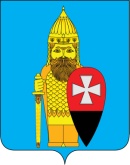 СОВЕТ ДЕПУТАТОВ ПОСЕЛЕНИЯ ВОРОНОВСКОЕ В ГОРОДЕ МОСКВЕ РЕШЕНИЕот 26 апреля 2017 года № 04/10   В соответствии с Федеральным законом от 6 октября 2003 года № 131-ФЗ «Об общих принципах организации местного самоуправления в Российской Федерации», Законом города Москвы от 6 ноября 2002 года № 56 «Об организации местного самоуправления в городе Москве» и Уставом поселения Вороновское; Совет депутатов поселения Вороновское решил:   1. Администрации поселения Вороновское в целях обеспечения надлежащего содержания территории поселения Вороновское принять к учету объекты дорожного хозяйства и обеспечить проведение паспортизации данных объектов (приложение к настоящему Решению).   2. Опубликовать настоящее Решение в бюллетене «Московский муниципальный вестник» и разместить на официальном сайте администрации поселения Вороновское в информационно-телекоммуникационной сети «Интернет».   3. Контроль за исполнением настоящего Решения возложить на Главу поселения Вороновское Исаева М.К.Глава поселения Вороновское                        	                                       М.К. ИсаевПриложениек решению Совета депутатовпоселения Вороновскоеот 26 апреля 2017 года № 04/10Перечень объектов дорожного хозяйства для принятия к учетуО принятии к учету объектов дорожного хозяйства№Наименование объектаКатегория объектаПротяженность объекта, пмШирина, пмОбщая площадь, кв. м.Тип покрытия1Дорога от конечной остановки автобуса маршрута № 1036 (Сады) до СНТ им. 70-летия ВЛКСМ ШубиноОДХ29064,7513811асфальтобетонное, плиты2д. Бабенки, уч. 2ОДХ803240асфальтная крошка